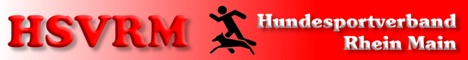 Mitglied des dhv, VDH und der FCITerminschutzantrag Flyball             Datum								UnterschriftTurnierterminAusrichtender VereinKG:AusrichtungsortPrüfungsleiterName:Name:Mitgliedsnr.:Mitgliedsnr.:PrüfungsleiterAdresse: Adresse: Adresse: Adresse: PrüfungsleiterTelefon:Telefon:E-Mail:E-Mail:MeldestelleName:Name:MeldestelleAdresse:Adresse:MeldestelleTelefon:Telefon:E-Mail:E-Mail:Meldebeginn:Datenbank:    Ja                             NeinDatenbank:    Ja                             NeinDatenbank:    Ja                             NeinWir bitten um Berufung von Leistungsrichter/n FlyballWir bitten um Berufung von Leistungsrichter/n FlyballWir bitten um Berufung von Leistungsrichter/n FlyballWir bitten um Berufung von Leistungsrichter/n FlyballWir bitten um Berufung von Leistungsrichter/n FlyballSonstiges: